12月日月火水木金土1234567891011121314151617181920212223242526272829303112月日月火水木金土12345678910111213141516171819202122232425262728293031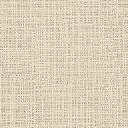 